En finir avec les idées fausses sur la pauvreté à l'école "Les parents pauvres se désintéressent de l'école". C'est faux, dit ATD Quart Monde dans cette nouvelle édition de " En finir avec les idées fausses sur la pauvreté". L'ouvrage démonte 63 fausses idées, bien au-delà de l'éducation. Mais restons dans ce champ. ATD montre aussi que les enfants pauvres ne sont pas moins aptes que les autres à l'école, même s'il est vrai que l'extrême pauvreté affecte leur capacité à apprendre. L'ouvrage pointe aussi les solutions, notamment la mixité sociale à l'école, un chantier abandonné par le ministre.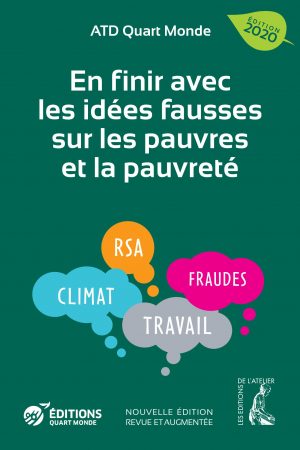 La mixité sociale une urgence pour l'écoleLe « pognon de dingue » mis dans les minimas sociaux, le travail que l’on trouve dès que l’on « traverse la rue »… L’actualité ne manque pas d’exemples pour attester que les idées fausses sur les pauvres et la pauvreté sont toujours aussi présentes dans la société, à tous les niveaux.À l’heure où le contrôle des chômeurs se renforce, où l’accès aux allocations chômage se durcit et où l’idée d’imposer du bénévolat aux allocataires du RSA se répand, les personnes en situation de pauvreté sont encore trop souvent convoquées au tribunal de l’opinion publique. Si elles sont pauvres, ce serait « de leur faute » : « Fraudeurs », « pollueurs », « mauvais payeurs », « assistés », prisonniers de leur « manque de culture », « incapables d’élever leurs enfants ou de gérer un budget », elles ne « ne chercheraient pas de travail », « profiteraient du système » et ne « vivraient pas trop mal au RSA ». Au centre de ce procès, le « cancer de l’assistanat »favorisé par « un État qui dépense trop pour la protection sociale ».Fort de ses 80 000 exemplaires diffusés lors des trois premières éditions, ce livre entièrement mis à jour par ATD Quart Monde réplique point par point à 131 idées reçues dont une vingtaine inédites.Précis, sourcé et accessible au grand public, cet ouvrage démontre – chiffres, documents officiels et travaux de chercheurs à l’appui – que cette stigmatisation des pauvres repose non sur des faits, mais sur des discours qui masquent les véritables causes de la misère. Enrichis de nouvelles idées fausses  – sur la robotisation, l’environnement et le climat, la précarisation des contrats de travail – cet antidote à la pauvrophobie propose des pistes pour éradiquer la misère.En finir avec les idées fausses sur les pauvres et la pauvretéest une ouverture au dialogue, une contribution nuancée qui montre que les choses ne sont pas si simples que ce que l’on entend dire…Les auteurs :Paul Maréchal est délégué national d’ATD Quart Monde, Jean-Christophe Sarrot est responsable du Réseau Emploi-formation d’ATD Quart Monde. Cécile Duflot, qui signe la préface du livre, est directrice générale d’Oxfam France. Élodie Espejo-Lucas, qui signe l’avant-propos, est militante Quart Monde et membre du conseil d’administration d’ATD Quart Monde.N’attendez pas qu’elles arrivent au gouvernement pour déconstruire les #IdéesFausses !ISBN : 979-10-91178-74-7ÉDITEUR : ÉDITIONS QUART MONDE/ÉDITIONS DE L'ATELIERDATE DE PARUTION : 2019Voir  : https://youtu.be/VgFu5VQOKQc23 janvier 2020